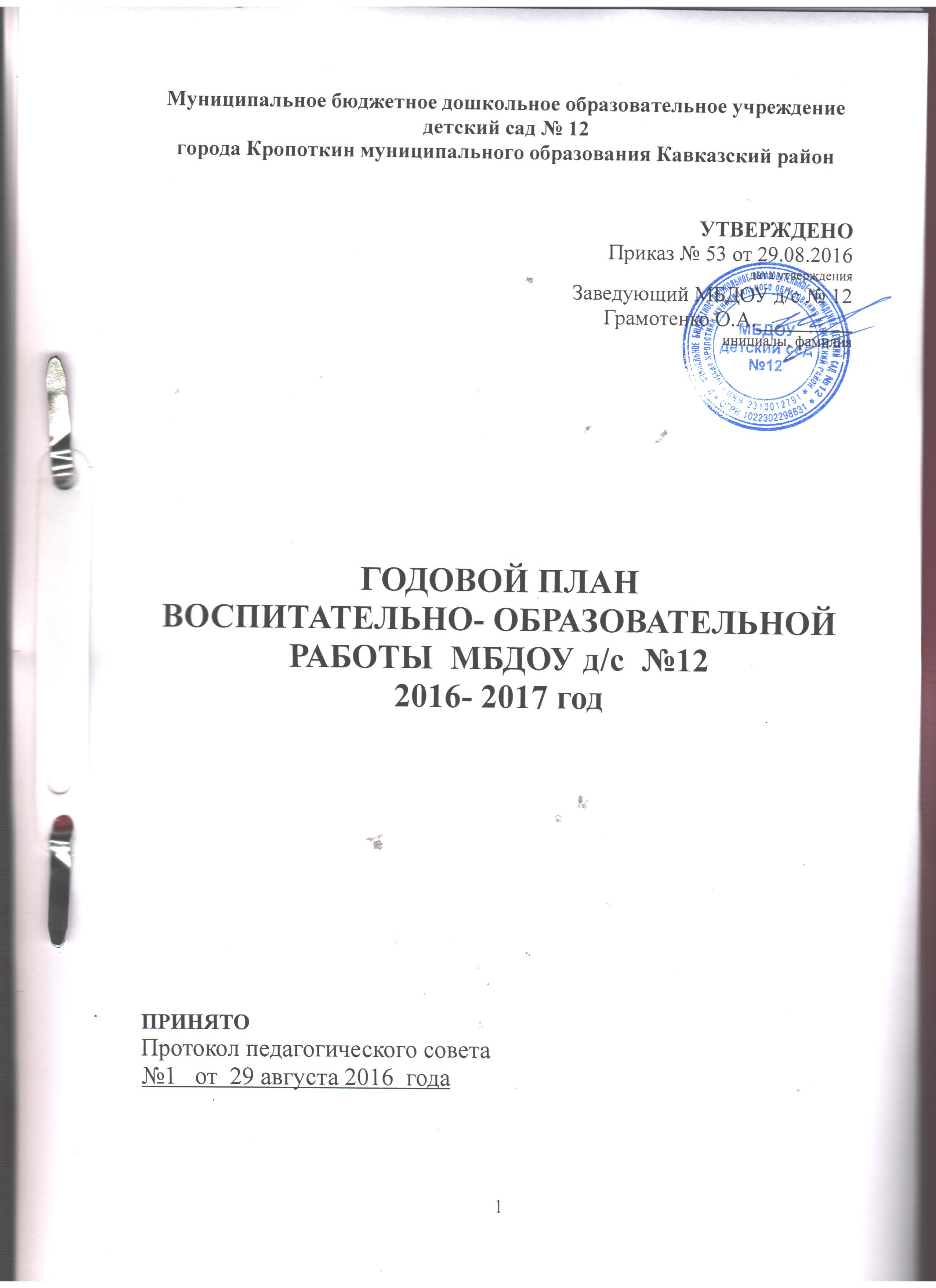 Анализ деятельности МБДОУ д/с №12за 2015-2016 учебный год.Муниципальное бюджетное дошкольное образовательное учреждение детский сад № 12 г. Кропоткин муниципального образования Кавказский район расположено в типовом здании по адресу: 352380 Краснодарский край, Кавказский район, г. Кропоткин, ул. Поветкина /Седина 1 а/6          В своей деятельности руководствуется Конституцией РФ, Законом РФ «Об образовании», нормативными и правовыми актами, решениями правительства РФ, постановлениями и распоряжениями администрации края и района, уставом и лицензией. Основной образовательной программой дошкольного образования разработанной коллективом и принятой решением педагогического совета протокол № 1 от 28.08.2016 г, Утвержденной приказом заведующего МБДОУ д/с №  12 от 28.08.2016 г №   53.           На основании приказа министерства образования и науки Краснодарского края от 10 декабря 2012г  9123 «О лицензировании муниципального дошкольного образовательного учреждения детский сад №12 города Кропоткин муниципального образования Кавказский район» признать МБДОУ д/с №  12 прошедшим лицензионную экспертизу и выдана лицензия на право ведения образовательной деятельности (серия 23 Л01 № 0001913, регистрационный номер 05080 от 10 декабря 2012 г.)        ДОУ посещает 150 ребенка в возрасте от  2 до 7 лет. Учреждение постоянно работает над укреплением материально-технической базы. Ежегодно осуществляется косметический ремонт  внутренних помещений и игрового оборудования на участках. Постоянно расширяется  ассортимент видеотеки, фонотеки, методической литературы, нетрадиционными дидактическими средствами, помогающими  решать задачи современных педагогических  технологий.        В детском саду функционируют 7 групп:- 2 группа раннего возраста с 2 до 3 лет «Берёзка» - младшая группа с 3 до 4 лет «Ёлочка»- средняя группа с 4 до 5 лет «Тополек»- старшая группа с 4 до 5 лет «Ивушка»- коррекционная подготовительная группа с 6 до 7 лет «Калинка»- коррекционная подготовительная группа с 6 до 7 лет «Малинка»- подготовительная группа с 6 до 7 лет «Рябинка»            Педагогическими и медицинскими кадрами ДОУ укомплектовано полностью, штатное расписание составлено с учетом типовых штатов дошкольного учреждения.Анализ кадрового состава.В МБДОУ д/с    №  12 в настоящее время работает 15 педагогов.Распределение  педагогов по образованиюИз 15  педагогов 8 педагогов имеют высшее образование, 6 – среднее специальное.Свой профессиональный уровень педагоги ДОУ  повышают систематически, посещая и участвуя в городских мероприятиях, методических объединениях, семинарах- практикумах, городских выставках, конкурсах.Статистические данные о квалификации педагогических работников. В 2015 году в соответствии с заявкой 10 педагогов прошли курсы повышения квалификации с учетом требований ФГОС ДО. В настоящее время 5 педагогов имеют  первую квалификационною категорию. В 2015 году 4 воспитателя прошли аттестацию на соответствие занимаемой должности. Характеристика педагогического коллектива:С целью повышения результативности  педагогической  работы проводятся педсоветы, семинары, малые советы по задачам эксперимента, дискуссионные столы, взаимопосещения, семинары практикумы, смотры- конкурсы, методические недели, тренинги, курсы повышения квалификации.Доступность  и качество дошкольного образования  во многом зависит  от профессиональных качеств педагогов.  Важнейшими направлениями методической работы  с педагогами в 2016-2017 учебном году являются:- организации воспитательно - образовательного процесса с использованием ИКТ;- оказание методической помощи начинающим педагогам в поисках методов работы с детьми;  - создание условий для творческой реализации личности педагога в рамках самообразования;- индивидуальная помощь воспитателям при  организации учебно-воспитательного процесса с детьми и взаимодействия с родителями.Вывод: анализ педагогической деятельности показывает, что профессиональный потенциал наших педагогов достаточно высокий.Анализ  состояния здоровья  воспитанников ДОУ.     Содержание работы по физическому воспитанию в детском саду  направлено на достижение целей формирования у детей интереса и ценностного отношения к занятиям физической культурой, гармоничное физическое развитие через решение следующих специфических  задач: - развитие  физических качеств (скоростных, силовых, гибкости, выносливости и координации;-накопление и обогащение двигательного опыта детей (овладение основными движениями).-формирование у воспитанников потребности в двигательной активности и физическом совершенствовании). Для повышения эффективности физкультурно-оздоровительной работы в течение прошедшего учебного года регулярно проводились следующие мероприятия:- приём детей на улице;- качественное проведение утренней гимнастики;- нахождение детей в группе в облегчённой одежде;-проведение пальчиковой и дыхательной гимнастики, гимнастики после сна, массажа, воздушного и водного закаливания;- хождение по дорожкам здоровья;- двигательный режим;-медико-педагогический режим;-организация сна в проветриваемом помещении;-качественное проведение физкультурных занятий.Анализ состояния здоровья детей..Анализ  заболеваемости за 2014-2016 год.Дети, состоящие на диспансерном учете. Были подведены итоги по состоянию здоровья детей, анализировалась заболеваемость и посещаемость детей. Проведен сравнительный анализ оздоровительной работы.  Из показателей видно, что заболеваемость имеет тенденцию к снижению. Анализ образовательного процесса в ДОУПо результатам проделанной в течение года работы учителем – логопедом Андреевой С.Ю. был представлен следующий отчёт.Отчёт о проделанной коррекционной работе с детьми, посещающими логопедические группы в 2015-2016 учебном году.   Учебный год начинался с обследования детей с целью установления причин, структуры и степени выраженности отклонений в их речевом развитии. После обследования индивидуально беседовала с каждым родителем, уточняла анамнестические и анкетные данные.В 2015-2016 году в две логопедические группы  было зачислено 30 детей.ОНР 3ур-29ОНР 2ур-1В течение года выбыло 2 человека(Каракосян , Бакланов),выпустили в школу  2человека(Шухта, Персиянов).Вся коррекционная работа была проведена в соответствии с календарно- тематическим  планированием. В течении года в соответствии с годовым  планом проводилась консультативно-методическая работа со специалистами детского сада(музыкальный руководитель, инструктор физической культуры)За прошедший период поставлены звуки:Доценко Арсений                Терещенко БогданКротенко Анна                     Тарика АннаЖуравлев Даниил                     Жучков МаркТерещенко БогданМаслов ЯрославЛесниченко ПолинаКлимкина Полина, Компаниец Богдан, Бондин Максим, Амельчев Федор- звуки в стадии автоматизации, у остальных в стадии постановки.Не все дети выделяют гласный звук из ряда звуков(фонематический процесс).Испытывают трудности при согласовании числительного с именем существительным, уменьшительно-ласкательной формы. Не используют предлоги в собственной речи или используют простые(на,в,за). При составлении рассказа по серии сюжетных картинок и пересказе у детей возникли трудности в лексико-грамматическом оформлении текста.Дети не все научились соблюдать дистанцию общения (коммуникативные умения)на «Вы», по Имени Отчеству. У детей нет усидчивости, многие приходили с невыполненным домашним заданием.В конце учебного года проводилось обследование, по его результатам  видно, что  усвоение коррекционной программы детьми   на низком уровне. В новом  учебном году хотелось видеть тесную работу педагогов и родителей. Тесное сотрудничество дает высокие результаты. В 2015-2016 учебном году коллектив ДОУ решал следующие задачи:1.Совершенствовать  условия для реализации образовательной области Физическое развитие через  использование инновационных подходов и методов работы в условиях реализации ФГОС.2.Совершенствовать  систему работы по  организации игровой деятельности как фактора развития двигательной активности и улучшения положительного эмоционального настроя. 3.Продолжать традиции  семейного воспитания, вовлечение семьи в воспитательно – образовательный процесс.      Во исполнение годовых задач весь педагогический коллектив работал над созданием условий для различных видов деятельности детей, огромное значение педагоги придают организации предметно – пространственной среды, как источнику индивидуальных знаний и социального опыта ребят.       С целью повышения результативности педагогической работы регулярно в ДОУ проводятся педагогические советы, семинары, малые советы по текущим проблемам и задачам, дискуссионные столы, конкурсы, семинары – практикумы, методические недели.      Методический кабинет пополнился книгами, иллюстрациями символики, фотографиями, текстами песен и стихов о родном городе и Кубани.      Старший воспитатель Власенко И.И. совместно с педагогами МАДОУ ЦРР д/с №17 и МБДОУ д/с №8 стала соавтором инновационной парциальной программы по нравственно – патриотическому воспитанию детей дошкольного возраста «Моя малая Родина – Кавказский район». Данная программа стала победителем муниципального этапа конкурса инновационных программ и участником краевого конкурса.Содержание  образовательного  процесса в ДОУ определяется общеобразовательной программой, разработанной и реализуемой в соответствии с федеральными государственными образовательными стандартами к структуре  основной общеобразовательной программы дошкольного образования.   В течении учебного года деятельность  ДОУ была направлена на обеспечение непрерывного , всестороннего и своевременного развития ребенка. Организация учебно- вспомогательного процесса строилась на педагогически  обоснованном выборе программ ( в соответствии с лицензией), обеспечивающих  получение образования, соответствующего государственным стандартам. Основными  образовательными программами , реализуемыми  в  ДОУ являются программы: - примерной образовательной программы дошкольного образования «От рождения до  школы» Н.Е.Вераксы, Т.С.Комаровой, М.А.Васильевой- 3-е издание М.: МОЗАИКА –СИНТЕЗ, 2014 г что соответствует п.2.12 ФГОС.- «Воспитание и обучение детей дошкольного возраста с общим недоразвитием речи» Т. Б. Филичевой, Т. В. Тумановой, Г. В. Чиркиной. -2-е изд., стереотип.- М.: Дрофа, 2010 г.- Здоровый малыш. Программа оздоровления детей в ДОУ.   З.И.Берсенева. Творческий центр Сфера.М., 2003, - «Цветные ладошки» парциальная программа художественного- эстетического развития детей 2-7 лет  в изобразительной деятельности -  Лыкова И.А. – М.: Цветной мир, 2015 г.- Конструирование и художественный труд в детском саду Л.В.Куцакова- М.: ТЦ Сфера, 2012 г.- парциальная программа О.С Ушаковой «Развитие речи дошкольников», Москва, 2001;- в  «Социально-коммуникативной  области»- программа социального развития ребенка С.А.Козловой «Я- человек», Москва , 2000.Данные программы позволяют  коллективу эффективно выполнять государственные стандарты в области обучения направленные на развитие познавательной, интеллектуальной, эмоциональной сфер личности ребёнка.Организация предметно – развивающей среды  в ДОУ соответствует ФГОС ДО,  удовлетворяет  потребности  детей, стимулирует их развитие. В 2015-2016 учебном году были приобретены мягкие модули на все возрастные группы, мольберты, автоматизированное  рабочее место воспитателя (ноутбуки), была пополнена коллекция мини – музея созданного в нашем детском саду. Во всех  возрастных группах ведется стабильная работа по всем образовательным областям.Работа педагогов ДОУ по образовательной области  «Социально-коммуникативное развитие»  направлена  на усвоение детьми норм и ценностей, принятых в обществе, включая моральные и нравственные ценности; развитие общения и взаимодействия ребенка с взрослыми и сверстниками; становление самостоятельности, целенаправленности и саморегуляции собственных действий; развитие социального и эмоционального интеллекта, эмоциональной отзывчивости, сопереживания, формирование готовности к совместной деятельности со сверстниками, формирование уважительного отношения и чувства принадлежности к своей семье и к сообществу детей и взрослых; формирование позитивных установок к различным видам труда и творчества; формирование основ безопасного поведения в быту, социуме, природе.Развитие  любознательности и познавательной мотивации; формирование познавательных действий, становление сознания; развитие воображения и творческой активности; формирование первичных представлений о себе, других людях, объектах окружающего мира, о свойствах и отношениях объектов окружающего мира (форме, цвете, размере, материале, звучании, ритме, темпе, количестве, числе, части и целом, пространстве и времени, движении и покое, причинах и следствиях и др.), о малой родине и Отечестве, представлений о социокультурных ценностях нашего народа, об отечественных традициях и праздниках, о планете Земля как общем доме людей, об особенностях ее природы, многообразии стран и народов мира»- все это было направлено  в работе по образовательной области «Познавательное развитие».Основными целями и задачами работы педагогов по Развитию речи  - это развитие свободного общение   взрослыми и детьми, овладение конструктивными способами и средствами взаимодействия с окружающими. А также развитие всех  компонентов устной речи: грамматического троя речи, связной речи- диалогической и монологической форм, формирование словаря, воспитание звуковой культуры речи. Практическое овладение воспитанниками нормами речи. Особое внимание уделяются художественной литературе в процессе работы с детьми.  Воспитывается интерес  и любовь к чтению. Воспитывается желание и умение слушать художественные произведения, следить  за развитием действия.Образовательная область «Художественно – эстетическое развитие» предполагает развитие предпосылок ценностно-смыслового восприятия и понимания произведений искусства (словесного, музыкального, изобразительного), мира природы; становление эстетического отношения к окружающему миру; формирование элементарных представлений о видах искусства; восприятие музыки, художественной литературы, фольклора; стимулирование сопереживания персонажам художественных произведений; реализацию самостоятельной творческой деятельности детей (изобразительной, конструктивно  модельной, музыкальной и др.)».Педагоги ДОУ в течении года работали над формированием интереса к эстетической стороне окружающей действительности, эстетического отношения к предметам и явлениям окружающего мира, произведениям искусства; воспитание интереса к художественно-творческой деятельности.Развитием эстетических чувств детей, художественного восприятия, образных представлений, воображения, художественно-творческих способностей.Развитием детского художественного творчества, интереса к самостоятельной творческой деятельности (изобразительной, конструктивно модельной, музыкальной и др.); удовлетворение потребности детей в самовыражении.Приобщением к искусству. Развитием эмоциональной восприимчивости, эмоционального отклика на литературные и музыкальные произведения, красоту окружающего мира, произведения искусства. Приобщением детей к народному и профессиональному искусству (словесному, музыкальному, изобразительному, театральному, к архитектуре) через ознакомление с лучшими образцами отечественного и мирового искусства; воспитание умения понимать содержание произведений искусства Формированием элементарных представлений о видах и жанрах искусства, средствах выразительности в различных видах искусства.В изобразительной деятельности велась работа  по развитию интереса к различным видам изобразительной деятельности; совершенствование умений в рисовании, лепке, аппликации, художественном труде.Воспитание эмоциональной отзывчивости при восприятии произведений изобразительного искусства.Воспитание желания и умения взаимодействовать со сверстниками при создании коллективных работ.Конструктивно-модельная деятельность. Приобщение к конструированию; развитие интереса к конструктивной деятельности, знакомство с различными видами конструкторов.Воспитание умения работать коллективно, объединять свои поделки в соответствии с общим замыслом, договариваться, кто какую часть работы будет выполнять.Музыкальным руководителем велась работа по приобщению к музыкальному искусству; формированию основ музыкальной культуры, ознакомлению с элементарными музыкальными понятиями, жанрами; воспитанию эмоциональной отзывчивости при восприятии музыкальных произведений.Развитию музыкальных способностей: поэтического и музыкального слуха, чувства ритма, музыкальной памяти; формированию песенного, музыкального вкуса.Воспитанию интереса к музыкально-художественной деятельности, совершенствование умений в этом виде деятельности.Развитию детского музыкально-художественного творчества, реализации самостоятельной творческой деятельности детей; удовлетворению потребности в самовыражении.Физическое развитие включает приобретение опыта в следующих видах деятельности детей: двигательной, в том числе связанной с выполнением упражнений, направленных на развитие таких физических качеств, как координация и гибкость; способствующих правильному формированию опорно-двигательной системы организма, развитию равновесия, координации движения, крупной и мелкой моторики обеих рук, а также с правильным, не наносящим ущерба организму, выполнением основных движений (ходьба, бег, мягкие прыжки, повороты в обе стороны), формирование начальных представлений о некоторых видах спорта, овладение подвижными играми с правилами; становление целенаправленности и саморегуляции в двигательной сфере; становление ценностей здорового образа жизни, овладение его элементарными нормами и правилами (в питании, двигательном режиме, закаливании, при формировании полезных привычек и др.)». Формирование начальных представлений о здоровом образе жизни.Формирование у детей начальных представлений о здоровом образе жизни.Физическая культура. Сохранение, укрепление и охрана здоровья детей; повышение умственной и физической работоспособности, предупреждение утомления.Обеспечение гармоничного физического развития, совершенствование умений и навыков в основных видах движений, воспитание красоты, грациозности, выразительности движений, формирование правильной осанки.Формирование потребности в ежедневной двигательной деятельности. Развитие инициативы, самостоятельности и творчества в двигательной активности, способности к самоконтролю, самооценке при выполнении движений.Развитие интереса к участию в подвижных и спортивных играх и физических упражнениях, активности в самостоятельной двигательной деятельности; интереса и любви к спорту.Вывод: Образовательная деятельность в ДОУ  реализуется на  достаточном уровне. Анализ материально технической базы.Учреждение постоянно работает над укреплением материально-технической базы и обеспечением образовательного процесса. В 2015-2016 учебном  году были проведены следующие работы:- произведен косметический ремонт помещений детского сада;- приобретены игровые  мягкие модули на все группы;- приобретено игровое оборудование;- приобретены две Сплит системы в музыкальный зал, Приобретены Сплит системы в группы «Ёлочка» и «Ивушка»- приобретены холодильники на пищеблок;-заменена принудительная вентиляция на пищеблоке;- приобретены 6 ноутбуков для педагогических работников- установлена система мониторинга «Стрелец».Вывод: укрепление материально- технической базы и обеспечение образовательного процесса осуществляется на достаточном уровне, Выполнение сметы материального и производственного развития составляет 100% за год.На основе анализа воспитательно-образовательной работы за 2015-2016 педагогическим коллективом были поставлены следующие задачи на  учебный год:Годовые задачи на 2016-2017 учебный год1. Воспитывать у дошкольников нравственно-патриотические чувства к малой родине, родному городу  через реализацию проектов с использованием материалов регионального компонента.2.Совершенствовать  условия для реализации образовательной области Физическое развитие через  использование инновационных подходов и методов работы в условиях реализации ФГОС.3.Совершенствовать  систему работы по  организации игровой деятельности как фактора развития двигательной активности и улучшения положительного эмоционального настроя. Работа с кадрами1.1.   Инструктажи. Охрана труда1.2. Производственные собрания1.3.Самообразование1.4.Работа с молодыми специалистами1.5.Консультации с обслуживающим персоналомII. Организационно-педагогическая работа2.1.Педагогические советы, подготовка к педсоветамПодготовка к педсовету.2.2.Контрольно-аналитическая деятельностьЕжедневный контрольЦель: качественное выполнение ежедневных мероприятий.Периодический контрольЦель: изучение деятельности и определение эффективности работы с детьми.Оперативный контрольЦель: оказать помощь педагогам, предупредить возможные ошибки.III. Взаимодействие с семьей.3.1.Общие родительские собрания3.2. Групповые родительские собрания. IV. Преемственность детского сада и школы.4.1. План воспитательной работы по подготовке детей к школе (для детей 6-7 лет).V.Административно-хозяйственная работа	5.1. Контроль охраны безопасности жизни детей (ОБЖ)подготовка к педсоветамДолжностьКол-воОбразовательный уровеньКвалификационная категорияПедагогический стажЗаведующий1Высшее21Старший воспитатель 1Высшее 19воспитатели9Высшее – 4Среднее - 5Первая -4Соответствие - 2До 5 лет – 4До 10 лет -3До 15 лет – 2До 20 лет -1Свыше 20 лет -2Музыкальный руководитель 1Высшее Первая 7 летУчитель - логопед1Высшее 21 годИнструктор ФК1Высшее 1 месПедагог психолог 1Высшее 4 года2013-20142014-20152015-2015Количество детей Количество детей 167173150Количество осмотренных Количество осмотренных 167173150Количество детей с отклонениями в  здоровьеКоличество детей с отклонениями в  здоровье151612Количество детей на диспансерном учетеКоличество детей на диспансерном учете151612Нарушение зренияНарушение зрения551Нарушение слухаНарушение слуха000ПлоскостопиеПлоскостопие430Нарушение осанкиНарушение осанки000Алергопатология Алергопатология 004Нарушение со стороны сердечно – сосудистой системы Нарушение со стороны сердечно – сосудистой системы 004ЛОР заболеванияЛОР заболевания000Нарушение со стороны мочеполовой системы, пиелонефритНарушение со стороны мочеполовой системы, пиелонефрит110ЧБДЧБД440ЗПРЗПР123Бронхиальная астмаБронхиальная астма000Анемия Анемия 000Рецидивный бронхит Рецидивный бронхит 110R-мантуR-манту424022Групп здоровья 1 группа657550Групп здоровья 2 группа6575104Групп здоровья 3 группа135Групп здоровья 4 группа002Групп здоровья 5 группа001Физическое развитиеСреднее 134149116Физическое развитиеНиже среднего 5415Физическое развитиеВыше среднего 4519Физическое развитиеВысокое 000Физическое развитиеНизкое 0002013-20142014-20152015-20165,95,95,9Заболевание 2013-20142014-20152015-2016Бронхиальная астмаАтонический дерматит 1ВПС111Сахарный диабет Мочеполовая система 11Врожденный гипотериоз 1Пароксизм , тахикардияСердечно- сосудистые заболевания 4Нарушения со стороны эндокринной системы 1ЛОР заболевания 1Заболевания ЖКТ222Всего 5410№ п/пСодержание деятельностиСрокиОтветственные1.Инструктаж с младшим обслуживающим персоналом «Должностные инструкции».СентябрьСт.  медсестра, завхоз.2.Текущие инструктажи по ОТ, ТБ и охране жизни и здоровья детей.СентябрьЗаведующий ДОУзавхоз Старший воспитатель 3.1. Контрольный рейд комиссии по ОТ по безопасному использованию электроприборов и оборудования.Вопросы, подлежащие проверке:- маркировка (220 В, 380 В);- исправность розеток и выключателей;- исправность утюгов, электромясорубки, холодильных установок, стиральных машин, пылесосов, аудио- и видеотехники;- наличие на рабочих местах инструкций по безопасному использованию электрооборудования.2. Своевременность прохождения планового медосмотра сотрудниками.СентябрьОтветственный за ОТ, комиссия по ОТ.Старшая медсестра4. Наличие инструкций и наглядного информационного материала по ОТ, оформление уголка по ОТ.ОктябрьОтветственный за ОТ, председатель ПК5.Подготовка здания ДОУ к зиме.ОктябрьЗавхоз  .6.1. Выполнение соглашения по ОТ.2. Состояние документации по ОТ (планов, графиков, заполнение журналов и т. д.)НоябрьОтветственный за ОТ, председатель ПК7.Обсуждение действий персонала в ЧС, при угрозе террористических актов.НоябрьЗаведующий ДОУ8.Подготовка здания ДОУ к зиме, уборка территории.НоябрьЗаведующий ДОУколлектив ДОУ9.1. Инструктаж по безопасному проведению новогодних праздников.2. Рейд по проверке условий для безопасного проведения новогодних праздников.Вопросы, подлежащие проверке:- наличие приказа по проведению праздников;- проверка состояния электрогирлянд;- состояние пожарного оборудования;- наличие планов эвакуации в группах, коридорах и т. д.;- подготовка дополнительных средств пожаротушения (мокрые и сухие одеяла, ведра с водой и песком);- подготовка аптечек;- использование безопасных материалов при оформлении групповых помещений;- готовность пожарных выходов;- планирование работы с детьми и родителями по вопросам безопасного проведения праздников.ДекабрьЗаведующий ДОУЗавхозСтарший воспитатель Ст. медсестра комиссия по ОТ.10.1. Санитарное состояние производственных и бытовых помещений, наличие и состояние аптечек первой медицинской помощи.2. Своевременность прохождения медосмотров.ЯнварьКомиссия по ОТ,старшая медсестра11.Об охране жизни и здоровья в зимний период – лед, сосульки.ЯнварьЗавхоз Старший воспитатель 12.1. Соблюдение мер безопасности при хранении и применении химических,  моящих веществ.ФевральЗавхоз комиссия по ОТ13.1. Рейд по профилактике производственного травматизма.2. Состояние работы с детьми по ОБЖ.МартЗавхозСтарший воспитатель 14.1. Профилактическое занятие по эвакуации детей из ДОУ при чрезвычайных ситуациях.2. Анализ проведения практического занятия.АпрельЗаведующийСтарший воспитатель завхоз  ст. медсестра  15.1. Административное совещание по подготовке к работе в летний период.2. Проведение инструктажа.МайЗаведующий ДОУЗавхозСтарший воспитатель   ст. медсестра № п/пСодержание деятельностиДатаОтветственные1.О подготовке ДОУ к новому учебному году.АвгустЗаведующий ДОУ2.Об усилении мер по обеспечению жизни и здоровья воспитанников во время воспитательно-образовательного процесса.СентябрьЗаведующий ДОУСтарший воспитатель 3.Соблюдение «Правил внутреннего трудового распорядка».ОктябрьЗаведующий ДОУ4.О подготовке ДОУ к зиме.НоябрьЗаведующий ДОУ5.По итогам проверки по ОТ и ТБ.ЯнварьЗаведующий ДОУ6.Профилактика гриппа в ДОУ в период эпидемиологического неблагополучия.ФевральЗаведующий ДОУст.медсестра 7.«Забота об участке ДОУ – дело всего коллектива. Субботники. Рассада для цветников».АпрельЗаведующий ДОУ8.О переходе на летний режим работы.МайЗаведующий ДОУ№ п/пСодержание деятельностиДатаОтветственные1.Выбор педагогами ДОУ тем по самообразованию, составления планов работы.СентябрьСтарший воспитатель 2.Посещение методических объединений, совещаний.В течение годаСтарший воспитатель воспитатели  групп.3.Обсуждение новинок методической литературы.В течение годаСтарший воспитатель № п/пСодержание деятельностиДатаОтветственные1.Мини-лекторий: «Формирование основ безопасности жизнедеятельности в ДОУ».	СентябрьСтарший воспитатель 2.Консультация: «Речевой уголок в логопедической группе как часть предметно- развивающей среды». ОктябрьУчитель-логопед  3.Консультация: «Использование антистрессовых игрушек в процессе коррекционной работы с детьми» НоябрьСтарший воспитатель Педагог -психолог4.Консультация: «Развитие коммуникативных умений педагогов ДОУ» ДекабрьСтарший воспитатель 5.Консультация: «Эмоциональное благополучие ребенка. Детские страхи. Профилактика страха прививок у детей». Январь Педагог- психолог 6Семинар практикум : «Дидактическая игра как средство развития фонематического восприятия детей дошкольного возраста»ФевральУчитель-логопед 7.Консультация: «Как учитывать темперамент ребенка в процессе педагогической деятельности» МартПедагог –психолог  8.Консультация: «Совместная работа с семьёй по развитию речи дошкольников» АпрельУчитель- логопед  9.Консультация: «Лето и безопасность наших воспитанников».МайСтарший воспитатель № п/пСодержание деятельностиДатаОтветственные1.Правила обработки посуды, проветривание, смена белья и т. д.СентябрьСт.медсестра2.Обсуждение роли младшего воспитателя в воспитании детей своей группы.НоябрьЗаведующий 3.Консультация по проведению новогодних праздников.ДекабрьЗавхоз 4.Роль младшего воспитателя в просвещении родителей.ЯнварьСтарший воспитатель 5.Профилактика гриппа в ДОУ в период эпидемиологического неблагополучия.ФевральСт.медсестра6.Повторяем правила СанПиН. Требования к санитарному содержанию помещений и дезинфекционные мероприятия. Профилактика гельминтозов.МартСт.медсестра7.Соблюдение санэпидрежима в летний период.МайСт.медсестра№СодержаниеСрокиОтветственный1.Установочный педсовет» № 1:       1. Анализ выполнения плана работы за летний   оздоровительный период 2015-2016г.                           2. Утверждение годового плана ДОУ3. Утверждение основной общеобразовательной программы дошкольного образования.4. Расписания организованной образовательной деятельности5.  Режим дня на холодный и теплый период на 2016-2017 уч.год.6.Форму ведения перспективных планов , перспективные планы по всем возрастным группам 7. Формы ведения календарных планов.8. Перспективный  план музыкального руководителя 9.Перспективный план инстуктора ФК, 10.Перспективные планы учителя – логопеда.11.  Утверждение  кандидатуры  и  плана  работы  ответственного по  работе  с  неблагополучными   семьями.12. Анализ  адаптационного  периода  в  детском      саду. АвгустЗаведующий ДОУГрамотенко О.А.Старший воспитатель Власенко  И.И.Ст. медсестраЖуравлева Е.С.Подготовка к педсовету.Подготовка к педсовету.Подготовка к педсовету.Подготовка к педсовету.№ п/пСодержаниеСрокиОтветственный2.1.Консультации для педагогов:Проведение мониторинга. Уровни овладения необходимыми навыками и умениями по образовательным областям. Содержание воспитательно  – образовательной  работы по организации игровой деятельностиОктябрьОктябрьСтарший воспитатель 2.2.Работа с молодыми специалистами.Консультация: «Игра- как фактор развития двигательной активности детей»ОктябрьСтарший воспитатель 2.3.Семинар-практикум. Тема: «Игра- как фактор развития двигательной активности детей»ОктябрьСтарший воспитатель Инструктор по ФК 2.4.Открытые просмотры:Утренняя гимнастика Физкультминутки в время ООДИгровая деятельность во время прогулкиОктябрьОктябрьОктябрь2.5.Смотр-конкурс «Осенний букет».Педагоги ДОУ, Родители 2.6.Тематический контроль по теме «Организация работы игровой деятельности».ОктябрьСтарший воспитатель 3Педсовет № 2. Тема: «Работа по организации игровой деятельности как фактора развития двигательной активности и улучшения положительного эмоционального настроя ».Цель: повышение профессиональной компетенции педагогов по вопросам  развитие  двигательной активности через игру.Повестка дня: 1.Выполнение решения педсовета №1.2. Итоги тематической проверки.3.Двигательня активность ребёнка – дошкольника.4.Значение игры для развития дошкольника.5. «Игра – как фактор развития двигательной активности детей и улучшение положительного эмоционального настроя» - консультация для воспитателей средняя группа. 5. «Организация игровой деятельности детейв современном детском саду» – опыт работы.6. Подвижные игры как средство профилактики и коррекции нарушений речи детей в логопедических группах детского сада в процессе физического воспитания. 7. Проект решения педсовета.НоябрьСтарший воспитатель Инструктор по ФКВоспитателиТрыкова А.В. Стурова О.М.    Кожененко З.Н.Учитель- логопед Андреева С.Ю.         № п/п№ п/пСодержаниеСрокиСрокиОтветственныйОтветственный4.1.4.1.Консультации для педагогов:«Нормативно-правовая база в связи с законодательными изменениями в дошкольном образовании».Интегрированные подходы к реализации образовательных областей в условиях введения ФГОС ДО.Ноябрь Декабрь Ноябрь Декабрь Старший воспитатель Старший воспитатель 4.2.4.2.Работа с молодыми специалистами.Мини-лекторий: «Формирование основ безопасности жизнедеятельности в ДОУ».Ноябрь ДекабрьНоябрь ДекабрьСтарший воспитательСтарший воспитатель4.3.4.3.Ведение  документации  согласно   требований ФГОС  ДОДекабрьДекабрьСтарший воспитатель Старший воспитатель 4.44.4Открытые просмотры.Музыкально- литературный досуг «Всякой матери своё дитя милее»Тематические праздники «Новый год» Спортивные развлечения для детейНоябрь ДекабрьНоябрь ДекабрьМузыкальный руководитель Музыкальный руководитель, педагоги ДОУИнструктор по ФК, педагоги ДОУМузыкальный руководитель Музыкальный руководитель, педагоги ДОУИнструктор по ФК, педагоги ДОУ4.54.5Смотр - конкурс «Оформление групп к Новому году»Декабрь Декабрь Педагоги ДОУПедагоги ДОУ4.64.6Тематический контроль  «Эффективность работы в детском саду  по сохранению и укреплению здоровья воспитанников»Ноябрь Ноябрь Старший воспитатель Старший воспитатель 5.5.Педсовет № 3. Тема: ««Современные здоровьесберегающие технологии в условиях реализации ФГОС ДО.  Совершенствование форм физического развития и укрепления здоровья дошкольников».Цели:определить пути совершенствования в организации физического развития;выявить и проанализировать эффективность используемых форм и методов физической активности .Повестка дня:Зачитывание решений предыдущего педсовета и отчет о его выполнении.Актуальность темы педагогического совета.Мониторинг физического развития воспитанников на начало учебного  года.Модель физкультурно –оздоровительной работы в д/саду.Результаты тематического контроля: «Эффективность работы в детском саду  по сохранению и укреплению здоровья воспитанников»Самостоятельная двигательная активность детей в условиях ограниченного пространства дошкольного учреждения – опыт работы.Организация взаимодействия с семьей по проблеме укрепления и сохранения здоровья детей – консультация для воспитателей. Закаливание как один из способов укрепления здоровья – опыт работы.Выработка решений педагогического совета.ЯнварьЯнварьСтарший воспитатель Инструктор по ФКСтарший воспитатель Воспитатели: Сидорова А.В.Емельянова К.С.Кузнецова И.А.Старший воспитатель Инструктор по ФКСтарший воспитатель Воспитатели: Сидорова А.В.Емельянова К.С.Кузнецова И.А.Подготовка к педсоветуПодготовка к педсоветуПодготовка к педсоветуПодготовка к педсоветуПодготовка к педсоветуПодготовка к педсоветуПодготовка к педсовету6.16.1Консультации для педагогов:Региональный компонент в системе работы педагога ДОУ.Региональный компонент в содержании музыкального воспитания дошкольниковФевраль МартФевраль Март6.2.6.2.Работа с молодыми специалистами. Эмоциональное благополучие ребенка, Детские страхи. Профилактика страхаМарт Март 6.3.6.3.Семинар-практикум: «Изготовление игрушек предметов-заместителей для сюжетно-ролевых игр».Март Март Воспитатели  всех  возрастных  игр.Воспитатели  всех  возрастных  игр.6.4.6.4.Открытые просмотры:Организованная  образовательная деятельность в подготовительной группе группе Знакомство с геральдикой региона Март Март 6.5.6.5.Смотр-конкурс рисунков: «Мамы всякие нужны»«Наши папы защитники»Февраль- март Февраль- март Педагоги ДОУПедагоги ДОУ6.66.6Тематический контроль: Нравственно –патриотическое  воспитание.мартмартСтарший воспитатель Старший воспитатель 7Педсовет № 4. Тема: «Воспитание нравственно-патриотических чувств  к малой родине, родному городу  через реализацию проектов с использованием материалов регионального компонента»Цель:  Организация эффективной системы работы по формированию у детей старшего дошкольного возраста чувства патриотизма и активной гражданской позиции.Развитие основ начала нравственно-патриотического воспитания через общение к истории родного края, ознакомление с прошлым и настоящим.Повестка дня:Выполнение решений предыдущего педсовета.Проблемы нравственно – патриотического воспитания.Нравственно патриотическое воспитание дошкольников с помощью проектной деятельности. – опыт работы.Нравственно – патриотическое воспитание дошкольников при ознакомлении с родным городом – районом.- опыт работы.Развитие патриотических чувств  у детей старшего дошкольного возраста через вовлечение родителей в проектную деятельность ДОУ.- консультация.Народный фольклор –как средство патриотического воспитания дошкольников. Консультация. Итоги тематического контроля Проект решений педсовета.Педсовет № 4. Тема: «Воспитание нравственно-патриотических чувств  к малой родине, родному городу  через реализацию проектов с использованием материалов регионального компонента»Цель:  Организация эффективной системы работы по формированию у детей старшего дошкольного возраста чувства патриотизма и активной гражданской позиции.Развитие основ начала нравственно-патриотического воспитания через общение к истории родного края, ознакомление с прошлым и настоящим.Повестка дня:Выполнение решений предыдущего педсовета.Проблемы нравственно – патриотического воспитания.Нравственно патриотическое воспитание дошкольников с помощью проектной деятельности. – опыт работы.Нравственно – патриотическое воспитание дошкольников при ознакомлении с родным городом – районом.- опыт работы.Развитие патриотических чувств  у детей старшего дошкольного возраста через вовлечение родителей в проектную деятельность ДОУ.- консультация.Народный фольклор –как средство патриотического воспитания дошкольников. Консультация. Итоги тематического контроля Проект решений педсовета.Март Март Старший воспитатель Старший воспитатель Воспитатели:Щерба Л.В.Ситько А.В.Костылева М.В.Бекетова О.В.8.Подготовка к педсовету8.Подготовка к педсовету8.Подготовка к педсовету8.Подготовка к педсовету8.Подготовка к педсовету8.Подготовка к педсовету8.1.Консультации для  педагогов:     Мониторинг в детском саду. (Система мониторинга результатов образовательного процесса: алгоритм, периодичность, формы, показатели для каждой возрастной группы, вариативные контрольно-измерительные материалы).Организация детской деятельности в условиях лета.Консультации для  педагогов:     Мониторинг в детском саду. (Система мониторинга результатов образовательного процесса: алгоритм, периодичность, формы, показатели для каждой возрастной группы, вариативные контрольно-измерительные материалы).Организация детской деятельности в условиях лета.Апрель Май Апрель Май Педагог – психологСтарший воспитатель 8.2Работа  с молодыми специалистами.Консультация:Организация   прогулок к памятным местам  города.Работа  с молодыми специалистами.Консультация:Организация   прогулок к памятным местам  города.Старший воспитатель 8.3Практикум: «Интеграция деятельности специалистов».Практикум: «Интеграция деятельности специалистов».Апрель Апрель Старший воспитатель8.4Открытые просмотры:Пасха.9 мая.Открытые просмотры:Пасха.9 мая.Апрель Май Апрель Май Педагоги ДОУ8.5Смотр-конкурс: «Пасха в кубанской семье».Смотр-конкурс: «Пасха в кубанской семье».Апрель Апрель Педагоги ДОУ8.6Тематический контроль: «Подготовка групп к летнее оздоровительному периоду.».Тематический контроль: «Подготовка групп к летнее оздоровительному периоду.».МартМартЗаведующий ДОУСтарший воспитатель 9.9.Педсовет №5  «Итоги работы ДОУ» Цель:  Проанализировать работу за прошедший год. Подготовка проекта годового плана на новый учебный год.1.Анализ деятельности ДОУ за 2016-2017у.г., ознакомление с публичным докладом руководителя.2.Анализ заболеваемости детей и проведенной оздоровительной работы с детьми. 3.Анализ работы психологической  и логопедической службы в ДОУ.4.Анкетирование родителей. «Удовлетворённость детским садом. Запросы родителей на следующий год»5. Определение основных направлений деятельности ДОУ на новый учебный год (выработка проекта  годового плана работы ДОУ; результативность  анкетирования педагогов, анализ карт педагогического мастерства педагогов).6. Утверждение плана   летнего  оздоровительного периода.Педсовет №5  «Итоги работы ДОУ» Цель:  Проанализировать работу за прошедший год. Подготовка проекта годового плана на новый учебный год.1.Анализ деятельности ДОУ за 2016-2017у.г., ознакомление с публичным докладом руководителя.2.Анализ заболеваемости детей и проведенной оздоровительной работы с детьми. 3.Анализ работы психологической  и логопедической службы в ДОУ.4.Анкетирование родителей. «Удовлетворённость детским садом. Запросы родителей на следующий год»5. Определение основных направлений деятельности ДОУ на новый учебный год (выработка проекта  годового плана работы ДОУ; результативность  анкетирования педагогов, анализ карт педагогического мастерства педагогов).6. Утверждение плана   летнего  оздоровительного периода.МайЗаведующий ДОУ Старшая медсестраУчитель –логопед, педагог -психолог .Воспитатели  групп.Старший воспитатель Заведующий ДОУЗаведующий ДОУ Старшая медсестраУчитель –логопед, педагог -психолог .Воспитатели  групп.Старший воспитатель Заведующий ДОУ№МероприятияСрокиОтветственные1.Выполнение  сотрудниками инструкций по охране жизни и здоровья детейЕжедневнов течение годаЗаведующий ДОУ, Старший воспитатель ст. медсестра,  завхоз.2.Учебно-воспитательный процесс: подготовка, организацияЕжедневнов течение годаЗаведующий ДОУ, Старший воспитатель ст. медсестра,  завхоз.3.Организация питания детей: сервировка стола, дежурства детей, участие воспитателя в обучении приема пищи.Ежедневнов течение годаЗаведующий ДОУ, Старший воспитатель ст. медсестра,  завхоз.4.Проведение  воспитателями оздоровительных мероприятий в режиме  дня.Ежедневнов течение годаЗаведующий ДОУ, Старший воспитатель ст. медсестра,  завхоз.5.Посещаемость детей.Ежедневнов течение годаЗаведующий ДОУ, Старший воспитатель ст. медсестра,  завхоз.6.Выполнение  сотрудниками режима дня, санэпидрежима.Ежедневнов течение годаЗаведующий ДОУ, Старший воспитатель ст. медсестра,  завхоз.7.Соблюдение правил внутреннего распорядка  дня.Ежедневнов течение годаЗаведующий ДОУ, Старший воспитатель ст. медсестра,  завхоз.8.Выполнение сотрудниками должностных инструкций по охране труда.Ежедневнов течение годаЗаведующий ДОУ, Старший воспитатель ст. медсестра,  завхоз.9.Подготовка  педагогов к рабочему дню.Ежедневнов течение годаЗаведующий ДОУ, Старший воспитатель ст. медсестра,  завхоз.№МероприятияСрокиОтветственные1.Анализ заболеваемости детей и сотрудников.Ежемесячно Ст.медсестра2.Выполнение натуральных норм питания детей.ЕжедневноСт.медсестра3.Выполнение плана по детодням.Ежемесячно Ст.медсестра4.Выполнение  педагогами решений педсовета.1 раз в2 мес.Заведующий  Старший воспитатель 5.Состояние документации по группам.1 раз вкварталЗаведующий  Старший воспитатель №МероприятияСрокиОтветственные1.Воспитание культурно-гигиенических навыков у детей во время приема пищи.СентябрьЗаведующий ДОУСтарший воспитатель 2.Анализ проведения наблюдения на прогулке в I половине дня. Качество знаний детей о сезонных явлениях в природе.ОктябрьЗаведующий ДОУСтарший воспитатель 3.Соблюдение режима дня с учётом сезона и возраста детей.НоябрьЗаведующий ДОУСтарший воспитатель 4.Выполнение инструкции по охране жизни и здоровья детей.ЯнварьЗаведующий ДОУСтарший воспитатель 5.Работа с детьми младшего возраста.ФевральЗаведующий ДОУСтарший воспитатель 6.Оценка организации дневного сна.АпрельЗаведующий ДОУСтарший воспитатель № п/пТема, содержаниеСрокОтветственные1.Годовой  план  на  2016 – 2017уч.год.СентябрьЗаведующий ДОУпедагоги ДОУ, 2.«Итоги работы за год. Как организовать  отдых детей в летний период?»МайЗаведующий ДОУпедагоги ДОУ,.№ п/пТема, содержаниеСрокОтветственныеПервая младшая группаПервая младшая группаПервая младшая группаПервая младшая группа1.1Особенности развития детей 3- го года жизни.Сентябрь Щерба Л.В1.2Роль дидактических игр в сенсорном воспитании Декабрь Костылева М.В.1.3 Итоговое: кризис 3-х лет «Я сам…», «Чему мы научились за учебный год»Май Младшая группа Младшая группа Младшая группа Младшая группа 2.1«Особенности психофизического развития детей 3-4 лет. Чему должен научиться ребенок в течение года»Сентябрь Сидорова А.В.2.2Готовимся к Новому году. Консультация для родителей «Чтобы не случилось беды»Декабрь Емельянова К.С.2.3Проблемная дискуссия «Понимаем ли мы друг друга?». Итоги учебного года «Успехи наших детей».Май Сидорова А.В.Средняя группа Средняя группа Средняя группа Средняя группа 3.1Особенности психофизического развития детей пятого года жизни. Деловая игра «Создание условий для гармоничного развития дошкольника»Сентябрь Стурова О.М.3.2Подготовка к новогоднему празднику. Деловая игра «Безопасность жизни маленьких детей»Декабрь Стурова О.М.3.3Круглый стол «Права ребенка». Итоги развития детей за учебный годМай Стурова О.М.Старшая группаСтаршая группаСтаршая группаСтаршая группа4.1«Особенности развития ребенка старшего дошкольного возраста». Анкетирование родителей «Мой ребенок и его индивидуальные особенности».Сентябрь Ситько А.В.4.2Чтобы ребенок рос здоровым и физически крепкимДекабрь Ситько А.В.4.3Круглый стол «Права ребенка». Итоги развития детей за учебный годМай Ситько А.В.Подготовительная логопедическая группа Подготовительная логопедическая группа Подготовительная логопедическая группа Подготовительная логопедическая группа 5.1Взаимодействие детского сада и семьи в речевом развитии ребенка дошкольного возрастаСентябрь Кузнецова И.А.5.2«Движение и речь: как помочь ребенку овладеть речью и основами грамоты» Декабрь Андрева С.Ю.Кожененко З.Н.5.3«Скоро в школу» - круглый стол с участием учителей начальных классов СОШ № 16Май Кузнецова И.А.Подготовительная к школе  группаПодготовительная к школе  группаПодготовительная к школе  группаПодготовительная к школе  группа6.1Родительский час на тему «Почему не нужно пропускать детский сад» с показом инсценировки фрагментов сказки «Приключения Буратино»Сентябрь Трыкова А.В.6.2Устный журнал на тему «Методы воспитания детей дошкольного возраста в детском саду и дома»Декабрь Трыкова А.В.6.3Дискуссия за круглым столом «Что такое готовность к школе?» с участием учителей СОШ № 16Май Трыкова А.В.МероприятиеЦельСрокиОтветственные Целевые прогулки к зданию школы.Обогатить знания детей о школе, познакомить со школьным двором, спортивной площадкой. Зарождение чувства доверия к школе.В течение годаВоспитателиподготовительных группПосещение торжественной линейки, посвящённой поступлению в первый класс.Воспитывать интерес к школьному обучению. Знакомство с традициями школы.СентябрьВоспитателиподготовительных группВыставка детских работ после посещения школы.Вызвать положительные эмоциональные переживания, желание учиться в школе.СентябрьВоспитателиподготовительных группРассказ воспитателя о своём первом дне в школе. Рассматривание старого букваря, тетрадей, грамот, фотографий родителей. Организация выставки «Наши мамы и папы – школьники».Сформировать у детей первоначальные знания о школе, создать психологическую положительную установку на школу.СентябрьВоспитатели,Учитель – логопед.Рассматривание картин о школьной жизни.Пробуждение интереса к разным сторонам школьной жизни.В течение годаВоспитателиподготовительных группИгра «Первоклассник».Закрепить знания о школьных атрибутах.В течение годаВоспитателиподготовительных группСоздание уголка первоклассника.Закрепление полученных знаний и представлений о школе.ОктябрьВоспитателиподготовительных группКоллективное создание альбома о школе. Чтение стихов: А. Барто «В первый класс», М. Бородицкого «Первоклассник», М. Садовского «Первое сентября» и т. д.Закрепить интерес к разным сторонам школьной жизни.ОктябрьВоспитателиподготовительных группБеседа «Профессия – учитель».Расширять знания детей о профессии учителя, воспитывать уважительное отношение к труду взрослых. Создать образ доброго учителя.ОктябрьВоспитателиподготовительных группИнтеллектуальная игра «Я знаю всё». Воспитывать умение работать в коллективе, побуждать детей к интеллектуальной творческой деятельности.ОктябрьВоспитателиподготовительных группСюжетно-ролевая игра «Школа».Закрепить в игре правила поведения в школе. Воспитывать дружеские отношения между детьми.В течение годаВоспитателиподготовительных группЧтение рассказов К. Д. Ушинского.Формировать знания о школьной дружбе. Желание найти новых друзей.В течение годаВоспитателиподготовительных группПосещение праздника «Прощание с букварём».Показать важность и значимость школьных знаний.ДекабрьВоспитателиподготовительных группДидактическая игра «Собери портфель».Закрепление знаний о школьных принадлежностях. Развитие внимания.ДекабрьВоспитателиподготовительных группФизкультурное развлечение с детьми подготовительных групп и первоклассниками.Воспитывать дружеские отношения между детьми. Желание пойти в школу, чтобы стать такими же ловкими и смелыми.ЯнварьИнструктор по ФК, воспитателиКукольный театр «Как Незнайка в школу ходил».Показать детям образ «хорошего» и «плохого» ученика. Знакомство со школьными правилами.ЯнварьВоспитателиподготовительных группБеседа о школьной библиотеке.Формировать знания дошкольников о библиотеке и её назначении.ФевральВоспитателиподготовительных группЭкскурсия в школьную библиотеку.Воспитывать интерес к книгам, бережное отношение к ним. Учить выбирать книги по интересам.МартВоспитателиподготовительных группБеседа об уроках, переменах и школьном звонке.Продолжать знакомить детей со школьным распорядком, с правилами поведения в школе. Воспитывать интерес к школьному обучению.АпрельВоспитателиподготовительных группИгра, моделирующая школьные ситуации, «Школа наоборот».Развивать школьные навыки.В течение годаВоспитателиподготовительных группЭкскурсия в школу во время перемены. Ознакомить детей с распорядком жизни в школе (урок, перемена).АпрельВоспитателиподготовительных группВыставка  детских работ «Я рисую школу».Развивать фантазию и творчество дошкольников, совершенствовать мелкую мускулатуру руки.АпрельВоспитателиподготовительных группПривлечение первоклассников к шефской помощи малышам по изготовлению игрового и дидактического материала.Воспитывать дружеские отношения между детьми.В течение годаВоспитателиподготовительных группВзаимопосещение уроков  и занятий воспитателями и учителями начальной школы для ознакомления с методами и приёмами работы.Обмен опытом работы по подготовке детей к школе.В течение годаУчителя  школы,воспитателиЧтение художественной литературы о школьной жизни.Продолжать воспитывать желание к школьному обучению, желание больше узнать о школе.В течение годаВоспитателиподготовительных группВстреча учителя с дошкольниками в детском саду.Возбудить чувство доверия к учителю.МайУчителя,воспитателиВыпускной бал «Прощай, детский сад. Здравствуй, школа!»Вызвать у детей положительные эмоции, поддерживать желание идти в школу.МайПедагогический коллективМесяцСодержание работыОтветственныеСентябрь1. Анализ маркировки мебели и подбора мебели в группах.2. Работа по благоустройству территории.3. Работа по комплектованию ДОУ новыми пособиями.4. Приказ по организации питания в ДОУ, назначение ответственных.5. Оперативное совещание по подготовке ДОУ к новому учебному году.Заведующий ДОУСтарший воспитатель ст.медсестра, завхоз.Октябрь1. Заседание административного совета по охране труда – результаты обследования здания, помещений ДОУ.2. Рейд по проверке санитарного состояния групп.3. Инвентаризация в ДОУ. Списание малоценного и ценного инвентаря.Заведующий ДОУ, завхоз, Старший воспитатель ст.медсестракомиссия по ОТНоябрь1. Подготовка к зиме.2. Работа по оформлению ДОУ к Новому году.3. Проверка освещения ДОУ, работа по дополнительному освещению ДОУ.4. Анализ накопительной ведомости, бракеражного журнала	.Заведующий  ДОУ.  завхоз ст.медсестраСтарший воспитатель Декабрь1. Подготовить помещения:- к зиме;- проведению Нового  года.2. Составление графика отпусков. Просмотр трудовых книжек и личных дел.3.  Работа в ДОУ по эстетике оформления помещений.Заведующий, завхоз, ст. медсестра.Старший воспитатель Январь1.  Ревизия продуктового склада. Контроль за закладкой продуктов.	2. Работа по составлению нормативной документации.3. Выполнение санэпидрежима в ДОУ.Заведующий,  завхоз,  ст. медсестра,  члены профкома.Февраль1. Подготовить инвентарь, оборудование к проведению работ на территории детского сада.2. Состояние охраны труда на пищеблоке.	3. Проверка организации питания по СанПиНу.	Члены профкома. Ст. медсестра.Март1. Рейд по проверки санитарного состояния групп.2. Работа по дополнительному освещению ДОУ.3. Работа по составлению новых локальных актов и нормативных документов.	Заведующая ст.медсестраЗавхоз.Апрель1. Работа на участке детского сада:  озеленение  детского сада, присадовой  территории.2. Оперативное совещание по итогам анализа питания в ДОУ.	3. Работа по упорядочению номенклатуры дел.Заведующий ДОУ,  завхоз, ст. медсестра.Май1. Приобрести игрушки для летне-оздоровительной компании.2.  Анализ детей по группам здоровья на конец учебного года.3. Благоустройство территории. Воспитатели,  завхоз, ст. медсестра.Июнь1. Завоз песка на участки.2. Работа  по благоустройству клумб.  Завхоз,  коллектив ДОУИюль1.Рейд по проверки санитарного состояния участков.2. . Ремонт и покраска оборудования на участке.Воспитатели,  завхоз..Август1. Подготовка  помещений ДОУ к новому учебному году.2. Подготовка к проведению «День Знаний»Заведующий,  педагоги  ДОУ..№Вид деятельностиОтветственныйДатаГде отражено1.Проведение инструктажей по ОБЖ.Завхоз.2 раза в годЖурнал инструктажа2.Наличие перспективных планов по ОБЖ.Завхоз.СентябрьПерспективные планы3.Проведение тренировочных занятий.Заведующий ДОУ, Старший воспитатель Последняя неделя месяцаСправка4.Осмотр здания и территории ДОУ на предмет обнаружения опасных предметов и ядовитых грибов и растений.Заведующий ДОУ, Завхоз,ст. медсестраЕжедневноТетрадь учёта5.Проведение познавательных занятий по ОБЖ.Завхоз,  воспитатели группСогласно планаКарты контроля6.Подбор мебели в соответствии с ростом детей, её состояние.Завхоз  ст. медсестраСентябрь, администрация1.1.Установочный педсовет» № 1:       1. Анализ выполнения плана работы за летний   оздоровительный период 2015-2016г.                           2. Утверждение годового плана ДОУ3. Утверждение основной общеобразовательной программы дошкольного образования.4. Расписания организованной образовательной деятельности5.  Режим дня на холодный и теплый период на 2016-2017 уч.год.6.Форму ведения перспективных планов , перспективные планы по всем возрастным группам 7. Формы ведения календарных планов.8. Перспективный  план музыкального руководителя 9.Перспективный план инстуктора ФК, 10.Перспективные планы учителя – логопеда.11.  Утверждение  кандидатуры  и  плана  работы  ответственного по  работе  с  неблагополучными   семьями.12. Анализ  адаптационного  периода  в  детском      саду. АвгустЗаведующий ДОУГрамотенко О.А.Старший воспитатель Власенко  И.И.Ст. медсестраЖуравлева Е.С.Заведующий ДОУГрамотенко О.А.Старший воспитатель Власенко  И.И.Ст. медсестраЖуравлева Е.С.33Педсовет № 2. Тема: «Работа по организации игровой деятельности как фактора развития двигательной активности и улучшения положительного эмоционального настроя ».Цель: повышение профессиональной компетенции педагогов по вопросам  развитие  двигательной активности через игру.Повестка дня: 1.Выполнение решения педсовета №1.2. Итоги тематической проверки.3.Двигательня активность ребёнка – дошкольника.4.Значение игры для развития дошкольника.5. «Игра – как фактор развития двигательной активности детей и улучшение положительного эмоционального настроя» - консультация для воспитателей средняя группа. 5. «Организация игровой деятельности детейв современном детском саду» – опыт работы.6. Подвижные игры как средство профилактики и коррекции нарушений речи детей в логопедических группах детского сада в процессе физического воспитания. 7. Проект решения педсовета.НоябрьСтарший воспитатель Инструктор по ФКВоспитателиТрыкова А.В. Стурова О.М.    Кожененко З.Н.Учитель- логопед Андреева С.Ю.         Старший воспитатель Инструктор по ФКВоспитателиТрыкова А.В. Стурова О.М.    Кожененко З.Н.Учитель- логопед Андреева С.Ю.         5.5.Педсовет № 3. Тема: ««Современные здоровьесберегающие технологии в условиях реализации ФГОС ДО.  Совершенствование форм физического развития и укрепления здоровья дошкольников».Цели:определить пути совершенствования в организации физического развития;выявить и проанализировать эффективность используемых форм и методов физической активности .Повестка дня:Зачитывание решений предыдущего педсовета и отчет о его выполнении.Актуальность темы педагогического совета.Мониторинг физического развития воспитанников на начало учебного  года.Модель физкультурно –оздоровительной работы в д/саду.Результаты тематического контроля: «Эффективность работы в детском саду  по сохранению и укреплению здоровья воспитанников»Самостоятельная двигательная активность детей в условиях ограниченного пространства дошкольного учреждения – опыт работы.Организация взаимодействия с семьей по проблеме укрепления и сохранения здоровья детей – консультация для воспитателей. Закаливание как один из способов укрепления здоровья – опыт работы.Выработка решений педагогического совета.ЯнварьСтарший воспитатель Инструктор по ФКСтарший воспитатель Воспитатели: Сидорова А.В.Емельянова К.С.Кузнецова И.А.Старший воспитатель Инструктор по ФКСтарший воспитатель Воспитатели: Сидорова А.В.Емельянова К.С.Кузнецова И.А.7Педсовет № 4. Тема: «Воспитание нравственно-патриотических чувств  к малой родине, родному городу  через реализацию проектов с использованием материалов регионального компонента»Цель:  Организация эффективной системы работы по формированию у детей старшего дошкольного возраста чувства патриотизма и активной гражданской позиции.Развитие основ начала нравственно-патриотического воспитания через общение к истории родного края, ознакомление с прошлым и настоящим.Повестка дня:Выполнение решений предыдущего педсовета.Проблемы нравственно – патриотического воспитания.Нравственно патриотическое воспитание дошкольников с помощью проектной деятельности. – опыт работы.Нравственно – патриотическое воспитание дошкольников при ознакомлении с родным городом – районом.- опыт работы.Развитие патриотических чувств  у детей старшего дошкольного возраста через вовлечение родителей в проектную деятельность ДОУ.- консультация.Народный фольклор –как средство патриотического воспитания дошкольников. Консультация. Итоги тематического контроля Проект решений педсовета.Педсовет № 4. Тема: «Воспитание нравственно-патриотических чувств  к малой родине, родному городу  через реализацию проектов с использованием материалов регионального компонента»Цель:  Организация эффективной системы работы по формированию у детей старшего дошкольного возраста чувства патриотизма и активной гражданской позиции.Развитие основ начала нравственно-патриотического воспитания через общение к истории родного края, ознакомление с прошлым и настоящим.Повестка дня:Выполнение решений предыдущего педсовета.Проблемы нравственно – патриотического воспитания.Нравственно патриотическое воспитание дошкольников с помощью проектной деятельности. – опыт работы.Нравственно – патриотическое воспитание дошкольников при ознакомлении с родным городом – районом.- опыт работы.Развитие патриотических чувств  у детей старшего дошкольного возраста через вовлечение родителей в проектную деятельность ДОУ.- консультация.Народный фольклор –как средство патриотического воспитания дошкольников. Консультация. Итоги тематического контроля Проект решений педсовета.Март Старший воспитатель Старший воспитатель Воспитатели:Щерба Л.В.Ситько А.В.Костылева М.В.Бекетова О.В.9.9.Педсовет №5  «Итоги работы ДОУ» Цель:  Проанализировать работу за прошедший год. Подготовка проекта годового плана на новый учебный год.1.Анализ деятельности ДОУ за 2016-2017у.г., ознакомление с публичным докладом руководителя.2.Анализ заболеваемости детей и проведенной оздоровительной работы с детьми. 3.Анализ работы психологической  и логопедической службы в ДОУ.4.Анкетирование родителей. «Удовлетворённость детским садом. Запросы родителей на следующий год»5. Определение основных направлений деятельности ДОУ на новый учебный год (выработка проекта  годового плана работы ДОУ; результативность  анкетирования педагогов, анализ карт педагогического мастерства педагогов).6. Утверждение плана   летнего  оздоровительного периода.МайЗаведующий ДОУ Старшая медсестраУчитель –логопед, педагог -психолог .Воспитатели  групп.Старший воспитатель Заведующий ДОУЗаведующий ДОУ Старшая медсестраУчитель –логопед, педагог -психолог .Воспитатели  групп.Старший воспитатель Заведующий ДОУПодготовка к педсовету.Подготовка к педсовету.Подготовка к педсовету.Подготовка к педсовету.Подготовка к педсовету.Подготовка к педсовету.№ п/п№ п/пСодержаниеСрокиОтветственныйОтветственный2.1.2.1.Консультации для педагогов:Проведение мониторинга. Уровни овладения необходимыми навыками и умениями по образовательным областям. Содержание воспитательно  – образовательной  работы по организации игровой деятельностиОктябрьОктябрьСтарший воспитатель Старший воспитатель 2.2.2.2.Работа с молодыми специалистами.Консультация: «Игра- как фактор развития двигательной активности детей»ОктябрьСтарший воспитатель Старший воспитатель 2.3.2.3.Семинар-практикум. Тема: «Игра- как фактор развития двигательной активности детей»ОктябрьСтарший воспитатель Инструктор по ФК Старший воспитатель Инструктор по ФК 2.4.2.4.Открытые просмотры:Утренняя гимнастика Физкультминутки в время ООДИгровая деятельность во время прогулкиОктябрьОктябрьОктябрь2.5.2.5.Смотр-конкурс «Осенний букет».Педагоги ДОУ, Родители Педагоги ДОУ, Родители 2.6.2.6.Тематический контроль по теме «Организация работы игровой деятельности».ОктябрьСтарший воспитатель Старший воспитатель 4.1.4.1.Консультации для педагогов:«Нормативно-правовая база в связи с законодательными изменениями в дошкольном образовании».Интегрированные подходы к реализации образовательных областей в условиях введения ФГОС ДО.Ноябрь Декабрь Старший воспитатель Старший воспитатель 4.2.4.2.Работа с молодыми специалистами.Мини-лекторий: «Формирование основ безопасности жизнедеятельности в ДОУ».Ноябрь ДекабрьСтарший воспитательСтарший воспитатель4.3.4.3.Ведение  документации  согласно   требований ФГОС  ДОДекабрьСтарший воспитатель Старший воспитатель 4.44.4Открытые просмотры.Музыкально- литературный досуг «Всякой матери своё дитя милее»Тематические праздники «Новый год» Спортивные развлечения для детейНоябрь ДекабрьМузыкальный руководитель Музыкальный руководитель, педагоги ДОУИнструктор по ФК, педагоги ДОУМузыкальный руководитель Музыкальный руководитель, педагоги ДОУИнструктор по ФК, педагоги ДОУ4.54.5Смотр - конкурс «Оформление групп к Новому году»Декабрь Педагоги ДОУПедагоги ДОУ4.64.6Тематический контроль  «Эффективность работы в детском саду  по сохранению и укреплению здоровья воспитанников»Ноябрь Старший воспитатель Старший воспитатель 6.16.1Консультации для педагогов:Региональный компонент в системе работы педагога ДОУ.Региональный компонент в содержании музыкального воспитания дошкольниковФевраль Март6.2.6.2.Работа с молодыми специалистами. Эмоциональное благополучие ребенка, Детские страхи. Профилактика страхаМарт 6.3.6.3.Семинар-практикум: «Изготовление игрушек предметов-заместителей для сюжетно-ролевых игр».Март Воспитатели  всех  возрастных  игр.Воспитатели  всех  возрастных  игр.6.4.6.4.Открытые просмотры:Организованная  образовательная деятельность в подготовительной группе группе Знакомство с геральдикой региона Март 6.5.6.5.Смотр-конкурс рисунков: «Мамы всякие нужны»«Наши папы защитники»Февраль- март Педагоги ДОУПедагоги ДОУ6.66.6Тематический контроль: Нравственно –патриотическое  воспитание.мартСтарший воспитатель Старший воспитатель 8.1.Консультации для  педагогов:     Мониторинг в детском саду. (Система мониторинга результатов образовательного процесса: алгоритм, периодичность, формы, показатели для каждой возрастной группы, вариативные контрольно-измерительные материалы).Организация детской деятельности в условиях лета.Консультации для  педагогов:     Мониторинг в детском саду. (Система мониторинга результатов образовательного процесса: алгоритм, периодичность, формы, показатели для каждой возрастной группы, вариативные контрольно-измерительные материалы).Организация детской деятельности в условиях лета.Апрель Май Педагог – психологСтарший воспитатель 8.2Работа  с молодыми специалистами.Консультация:Организация   прогулок к памятным местам  города.Работа  с молодыми специалистами.Консультация:Организация   прогулок к памятным местам  города.Старший воспитатель 8.3Практикум: «Интеграция деятельности специалистов».Практикум: «Интеграция деятельности специалистов».Апрель Старший воспитатель8.4Открытые просмотры:Пасха.9 мая.Открытые просмотры:Пасха.9 мая.Апрель Май Педагоги ДОУ8.5Смотр-конкурс: «Пасха в кубанской семье».Смотр-конкурс: «Пасха в кубанской семье».Апрель Педагоги ДОУ8.6Тематический контроль: «Подготовка групп к летнее оздоровительному периоду.».Тематический контроль: «Подготовка групп к летнее оздоровительному периоду.».МартЗаведующий ДОУСтарший воспитатель 